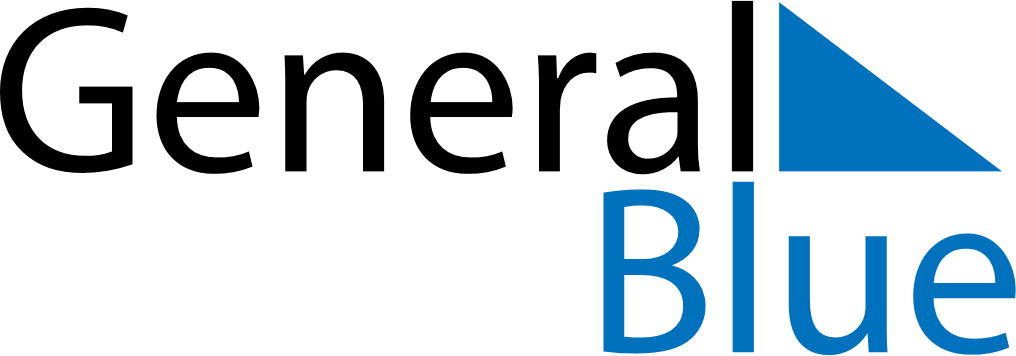 May 2019May 2019May 2019May 2019ParaguayParaguayParaguaySundayMondayTuesdayWednesdayThursdayFridayFridaySaturday12334Labour Day567891010111213141516171718Independence DayIndependence Day192021222324242526272829303131